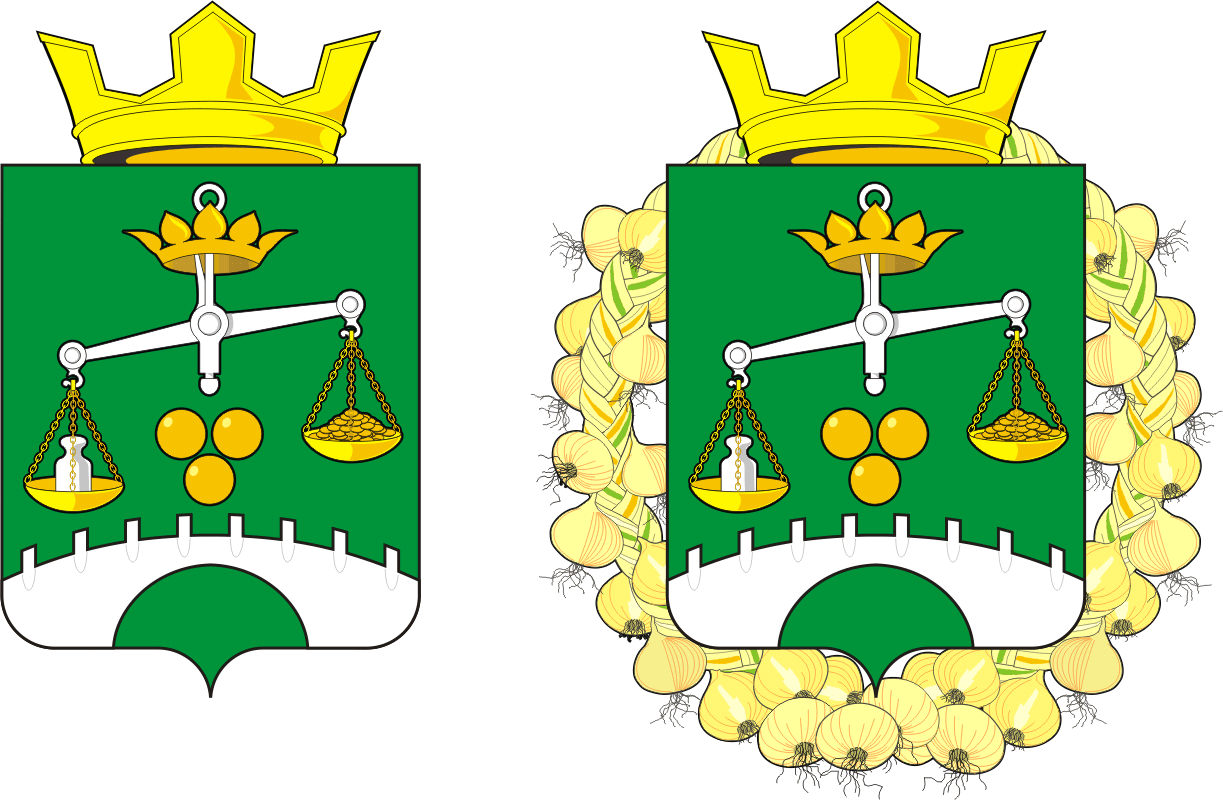 СОВЕТ ДЕПУТАТОВ муниципального образования  ПЕТРОВСКИЙ  сельсовет Саракташского района оренбургской области ЧЕТВЕРТЫЙ созывРЕШЕНИЕвнеочередного тринадцатого заседания Совета депутатовмуниципального образования Петровский сельсоветчетвертого созываО внесение изменений и дополнений в Положение об Администрации муниципального образования Петровский сельсовет Саракташского района Оренбургской областиВ соответствии с Федеральным законом от 06.10.2003 № 131-ФЗ «Об общих принципах организации местного самоуправления в Российской Федерации», Уставом муниципального образования Петровский сельсовет Саракташского  района Оренбургской области Совет депутатов Петровского сельсоветаР Е Ш И Л :1. Внести изменения и дополнения в Положение об Администрации муниципального образования Петровский сельсовет Саракташского района Оренбургской области», утвержденное решением Совета депутатов Петровского сельсовета Саракташского района Оренбургской области  от 15.03.2016  №34 согласно Приложения.2. Настоящее решение вступает в силу со дня его подписания и подлежит размещению на официальном сайте администрации муниципального образования Петровский сельсовет Саракташского района Оренбургской области http://admpetrovskoe.ru/ .3. Контроль за исполнением данного решения возложить на постоянную комиссию по мандатным вопросам, вопросам местного самоуправления, законности, правопорядка, работе с общественными и религиозными объединениями, национальным вопросам и делам военнослужащих (Чуфистов П.М.)Разослано: прокуратуре района, постоянной комиссии, сайт, в делоПриложение к решению Совета депутатовПетровский  сельсовет Саракташского района Оренбургской областиот 23.12.2021 № 79ИЗМЕНЕНИЯ И ДОПОЛНЕНИЯв Положение об Администрации сельского поселения  Петровский сельсовет Саракташского района Оренбургской областиЗаголовок изложить в следующей редакции:«Положение об Администрации сельского поселения Петровский сельсовет Саракташского района Оренбургской области»Пункт 1 изложить в следующей редакции:«1. Администрация сельского поселения  Петровский сельсовет Саракташского района Оренбургской области (далее по тексту – Администрация сельсовета) – исполнительно-распорядительный орган сельского поселения  Петровский сельсовет Саракташского района Оренбургской области (далее – муниципальное образование), наделенная Уставом муниципального образования полномочиями по решению вопросов местного значения и полномочиями для осуществления отдельных государственных полномочий, переданных органам местного самоуправления федеральными законами и законами Оренбургской области.»2. Пункт 2 изложить в следующей редакции:«2. В соответствии с Федеральным законом от 06.10.2003 № 131-ФЗ «Об общих принципах организации местного самоуправления в Российской Федерации» и Уставом сельского поселения Администрация сельсовета наделяется правами юридического лица, является муниципальным казенным учреждением, образуемым для осуществления управленческих функций, и подлежат государственной регистрации в качестве юридических лиц в соответствии с федеральным законом.Полное наименование: Администрация сельского поселения  Петровский сельсовет Саракташского района Оренбургской областиКраткое наименование: Администрация Петровского сельсовета Наименования «Администрация сельского поселения Петровский сельсовет Саракташского района Оренбургской области»,  «Администрация  Петровского сельсовета Саракташского района Оренбургской области» и  «Администрация Петровского  сельсовета» равнозначны».В абзаце 1 пункта 3 вместо слов «муниципального образования» указать слова «сельского поселения».Пункт 4 изложить в следующей редакции:«4. Деятельность Администрации сельсовета строится на принципах: а)  законности;б) соблюдения прав, свобод человека и гражданина;
в) самостоятельности органов местного самоуправления, их организационной обособленности от органов государственной власти;
г) экономической и финансовой самостоятельности муниципального образования в сфере управления муниципальной собственностью, формировании, утверждении и исполнении местного бюджета;
в) гласности и учёта мнения населения;
г) ответственности за принимаемые решения;
д) отчётности и подконтрольности.»4. Пункт 5 изложить в следующей редакции:«Администрация сельсовета от имени муниципального образования приобретает имущественные и неимущественные права и обязанности, имеет расчетный счет в банке, печать со своим наименованием, бланки, другие реквизиты, регистрируемые в установленном порядке».5. В пункте 6 вместо слов  «областными законами» указать слова «законами Оренбургской области».6. Пункт 10 изложить в следующей редакции:«10.   К компетенции Администрации сельсовета относятся:1) исполнение решений Совета депутатов сельсовета по реализации вопросов местного значения;2) исполнение полномочий по решению вопросов местного значения;3) осуществление отдельных государственных полномочий, переданных федеральными законами и законами Оренбургской области;4) представление на рассмотрение Совета депутатов сельсовета проектов нормативных актов о введении или отмене местных налогов и сборов, а также другие правовые акты, предусматривающие расходы, покрываемые за счет бюджета сельсовета;5) исполнение бюджета сельсовета, утвержденного Советом депутатов сельсовета;6) сохранение, использование и популяризация объектов культурного наследия (памятников истории и культуры), находящихся в собственности поселения, охрана объектов культурного наследия (памятников истории и культуры) местного (муниципального) значения, расположенных на территории поселения;7) создание условий для развития местного традиционного народного художественного творчества, участие в сохранении, возрождении и развитии народных художественных промыслов в поселении;8) рассмотрение отчетов и докладов руководителей органов администрации сельсовета;9) организация проверки деятельности органов администрации сельсовета в соответствии с законодательством;10) владение, пользование и распоряжение имуществом, находящимся в муниципальной собственности сельсовета».7.  Пункт 14 добавить абзацем 2 следующего содержания:«Порядок издания и вступления нормативно - правовых актов администрации сельсовета устанавливается Положением о нормативно правовых актах».В пункте 16 вместо слов «официального опубликования (обнародования)» указать слово «обнародования».23.12.2020с. Петровское                  № 79Председатель Совета депутатов сельсоветаГлава сельсовета___________           Е.Г.Григорян ___________  А.А. Барсуков